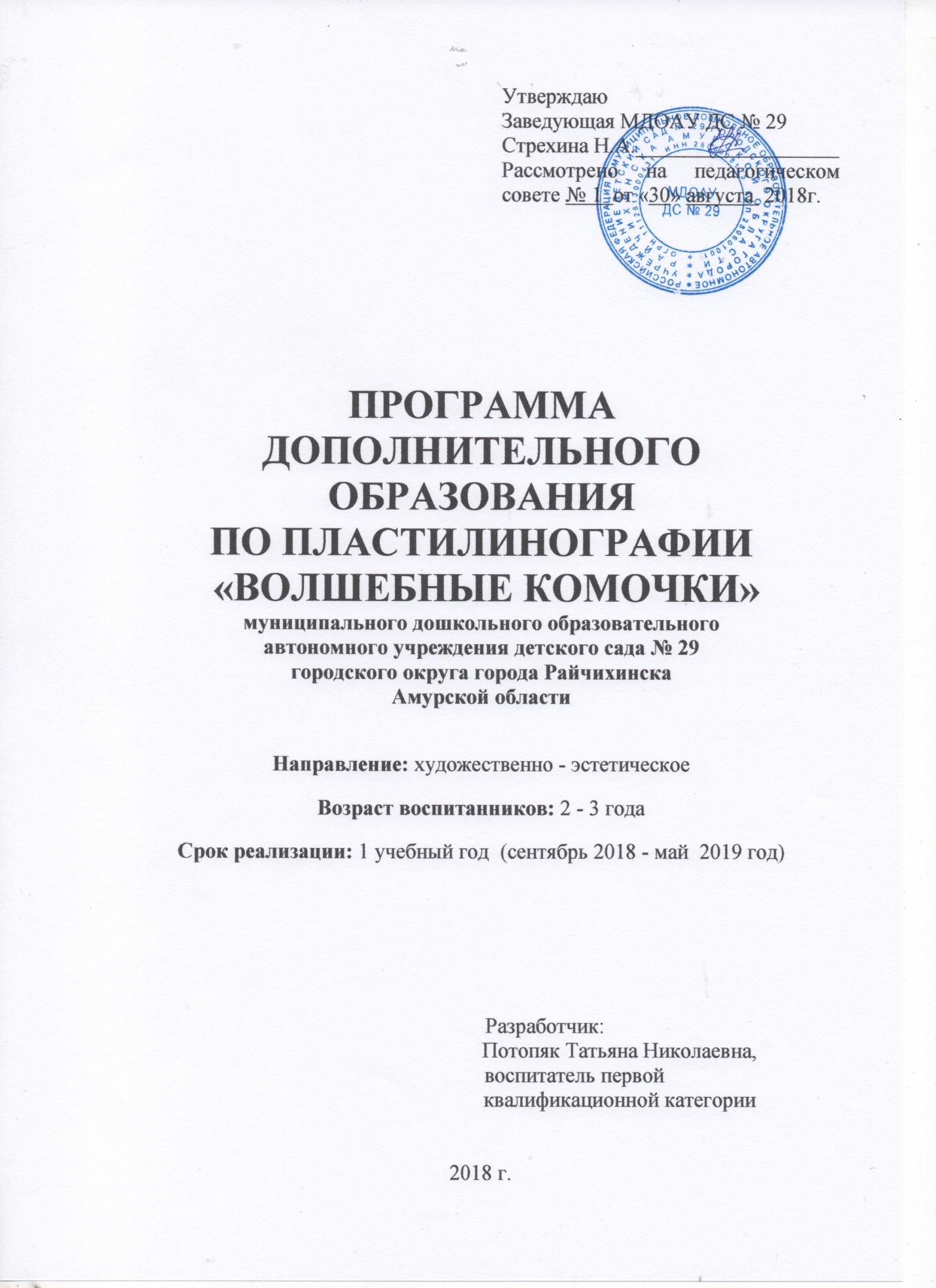 СОДЕРЖАНИЕ1. Пояснительная записка (направленность, новизна, актуальность, педагогическая целесообразность)________________________________ 3 стр. 2. Цель и задачи_______________________________________________ 4 стр. 3. Принципы построения программы_____________________________ 4 стр. 4. Расписание и формы занятий ___________________________ ______5 стр. 5. Целевые ориентиры_________________________________________  5 стр.6. Результаты обучения по программе дополнительного образования______________________ ___________________________________6 стр. 7. Учебно-тематический план ____________________________ ______7 стр.8. Календарно-тематический план  ___________________________  8 - 23 стр.9.Календарно-тематический план  работы с родителями_____________24 стр.10. Список литературы ________________________________________25 стр. Пояснительная записка          В настоящее время педагоги, специалисты в области раннего развития, настаивают на том, что развитие интеллектуальных и мыслительных процессов необходимо начинать с развития движения рук, а в частности с развития движений в пальцах кисти.       Это связано с тем, что развитию кисти руки принадлежит важная роль в формировании головного мозга, его познавательных способностей, становлению речи. Значит, чтобы развивался ребенок и его мозг, необходимо тренировать руки.         Учитывая важность проблемы по развитию ручных умений и тот факт, что развивать руку ребенка надо начинать с раннего детства, мною был организован кружок художественной направленности «Волшебные комочки»- основной идеей которой является рисование картин пластилином - пластилинография.         Пластилинография — это один из сравнительно недавнего появления нового жанра (вида) в изобразительной деятельности. 
Понятие «пластилинография» имеет два смысловых корня: «графил» — создавать, рисовать, а первая половина слова «пластилин» подразумевает материал, при помощи которого осуществляется исполнение замысла. 
Основной материал — пластилин, а основным инструментом в пластилинографии является рука (вернее, обе руки), следовательно, уровень умения зависит от владения собственными руками. Данная техника хороша тем, что она доступна детям младшего дошкольного возраста, позволяет быстро достичь желаемого результата и вносит определенную новизну в творчество детей, делает его более увлекательным и интересным, что очень важно для работы с малышами. Также она способствует развитию сенсомоторики – согласованности в работе глаза и руки, совершенствованию координации движений, гибкости, силе, точности в выполнении действий, коррекции мелкой моторики пальцев рук.          Занятия пластилинографией представляют большую возможность для развития и обучения  детей. Способствуют развитию таких психических процессов, как: внимание, память, мышление, а также развитию творческих способностей.                   Занимаясь пластилинографией, у ребенка развивается умелость рук, укрепляется сила рук, движения обеих рук становятся более согласованными, а движения пальцев дифференцируются, ребенок подготавливает руку к освоению такого сложного навыка, как письмо. Этому всему способствует хорошая мышечная нагрузка пальчиков. Цель: развитие мелкой моторики рук у детей младшего дошкольного возраста посредством пластилинографии. Задачи:Учить передавать простейший образ предметов, явлений окружающего мира посредством пластилинографии.Учить обследовать различные объекты (предметы) с помощью зрительного, тактильного ощущения для обогащения и уточнения восприятия их формы, пропорции, цвета.Развивать мелкую моторику, координацию движения рук, глазомер. Развивать сюжетно – игровой замысел; интерес к коллективной работе.Воспитывать отзывчивость, доброту, умение сочувствовать персонажам, желание помогать им.Возраст воспитанников: 2 - 3 года.Срок реализации: 1 год (сентябрь 2018 - май 2019)Режим занятий: занятия проводятся 1 раз в неделю, 10 минут во второй половине дня с17:00 до 17:10 часов.Принципы построения программы:наглядность; доступность; последовательность и постепенность; активность;систематичность;увлечённость;индивидуальный подход;сознательность.Расписание и формы занятий:- индивидуальные занятия; - коллективные занятия. Целевые ориентиры:у ребёнка развит интерес к творческой деятельности;усвоены основные приёмы работы в технике пластилинографии;мелкая моторика развита на достаточном уровне;ребёнок проявляет аккуратность при работе с пластилином, умеет последовательно выполнять работу и доводить начатое дело до конца.Результаты обучения по программе дополнительного образованияВывод на начало учебного года: ______________________________________________________________________________________________________________________________________________________________________________________________________________________________________________________________________________________________________________________________________________________________________________________________________________________________________________________________________________________________________________________________Вывод на конец учебного года:______________________________________________________________________________________________________________________________________________________________________________________________________________________________________________________________________________________________________________________________________________________________________________________________________________________________________________________________________________________________________________________________Н - низкий уровеньС - средний уровеньВ - высокий уровеньУчебно-тематический план:Календарно-тематический план работы с родителями:Список литературы:1. Давыдова Г. Н. Пластилинография для малышей. – Скрипторий 2003, 2008.                                      2. Аверина И. Е. Физкультурные минутки в детском саду (практическое пособие).                                 3. Колдина Д. Н. Игровые занятия с детьми 2-3 лет. Методическое пособие. – М.:ТТЦСфера,2012.                                                                                                                                          4. Цвынтарный В. Играем пальчиками и развиваем речь. [Текст]/ В.В.                                                             5. Янушко Е.А. Развитие мелкой моторики рук у детей раннего возраста. М., 2005 6.Янушко Е.А. Лепка с детьми раннего возраста. М., 2005                                                                      7. Ткаченко Т.Б., Стародуб К.И. Лепим из пластилина. — Ростов-на-Дону:феникс, 2012.Год обученияКоличество занятий в неделюКоличество занятий в месяцКоличество занятий в годКоличество воспитанников2018 -2019143512День неделиВремя Понедельник/четверг17.00 – 17.10                           №Фамилия, имя ребёнкаЗаглажива-ниеЗаглажива-ниеСплющи-ваниеСплющи-ваниеПрищипыва-ниеПрищипыва-ниеСкатываниеСкатываниеАккурат-ностьАккурат-ность                           №Фамилия, имя ребёнкаН. Г.К. Г.Н. Г.К. Г.Н. Г.К. Г.Н. Г.К.Г.Н.Г.К. Г.1Высокинский Е.2Дымов А.3Зайцева М.4Иванова К.5Махно С.6Коршунов Д.7Кучерявый Я.8Богомолова В.9Одинец М.10Кочугова К.11Михайлов Д.12Смирнов С.№Тема занятияКоличество занятий1Обучение основным приемам пластилинографии72Обучение основным приемам лепки простейших форм63Обучение приему лепки объемных форм (налепы)124Обучение комбинированной лепки изделий65Обучению лепки с использованием подручных средств4Календарно-тематический план:Календарно-тематический план:Календарно-тематический план:Календарно-тематический план:Календарно-тематический план:Календарно-тематический план:Месяцтема,количествозанятийЗадачиПредварительная работаФорма работыФорма работыМатериалСентябрьСентябрьСентябрьСентябрьСентябрьСентябрь1. «Мячики для котенка»1занятиеУчить детей прикреплять готовую форму на плоскость путем равномерного расплющивания по поверхности основы,  учить детей раскатывать комочки пластилина кругообразными движениями, расплющивать их между ладонями. Учить детей прикреплять готовую форму на плоскость путем равномерного расплющивания по поверхности основы.Рассматривание игрушки котенка.                              Отщипывание  маленьких кусочков пластилина от большого куска, раскатывание шариков.    Пальчиковая игра «По ладошке ходит маленькая кошка».Совместная деятельность воспитателя и детей.Совместная деятельность воспитателя и детей.Силуэт котенка на каждого ребёнка), цветной пластилин, салфетки, доски для лепки.Рисунок или образец.2.«Шубка» для ежиков»1занятиеОбучать детей отщипывать маленькие кусочки пластилина от основного куска,  обучать  размазыванию “иголочек” на ограниченном пространстве.Воспитывать отзывчивость .Предварительная беседа о ежике, рассматривание картинок.  Разминка для рук: «Ежик маленький замерз»Совместная и самостоятельная деятельность детей.Совместная и самостоятельная деятельность детей.Пластилин черного цвета, салфетки, доски для лепки, образец или рисунок, силуэт ежика без иголок.3.«Как у котика усы удиви-тельной красы…»1занятиеУчить детей размазывать пластилиновые шарики справа налево и слева направо, создавая изображения “усов” у кота.Продолжать обучать детей работать на заданном пространстве.Развивать согласованность в работе обеих рук.Вызвать у детей доброе чувство к животным.Вместе с воспитателем дети рассматривают котенка (шерстку, ушки, хвостик, лапки, глазки). Особое внимание уделяем усам.Пальчиковая игра:«По ладошке по дорожке»Самостоятельная деятельность детей.Самостоятельная деятельность детей.Пластилин черного или белого цвета, салфетки, доски для лепки, образец или рисунок, силуэт котенка без усов.4.«Подводное царство»1занятиеУчить детей размазывать пластилиновый шарик в двух направлениях, создавая хвостик у рыбки. Закреплять умение детей способом размазывания создавать вертикальные линии сверху вниз, создавая водоросли в аквариуме.Закреплять умение детей способом надавливания создавать камешки в аквариуме.Развитие мелкой моторики рук.Учить доводить дело до конца.Рассматривание аквариума на картинке.   Пальчиковая игра«Рыбки плавали, ныряли».Совместная работа детей и педагога.Совместная работа детей и педагога.Картинки грибов, силуэт мухомора из красного картона, белый пластилин, салфетки, доски для лепки.ОктябрьОктябрьОктябрьОктябрьОктябрьОктябрь1.«Листопа»1занятиеУчить детей размазывать пластилиновые шарики в разных направлениях.                             Продолжаем обучать детей самостоятельно отщипывать маленькие кусочки пластилина.  Продолжать использовать в своей работе несколько цветов пластилина.                                Развивать мелкую моторику пальцев .                                    Воспитывать навыки аккуратной работы с пластилином.Рассматривание иллюстраций, изображающих листопад.   Пение песенки «Листочки, листочки по ветру летят»Наблюдение на прогулке за листопадом.Пальчиковая игра «Мы - листочки».Совместная работа детей и педагога.Совместная работа детей и педагога.Иллюстрация «Листопад»; листочки из  картона белого цвета на каждого ребёнка, красный, жёлтый, и зелёный пластилин, салфетки, доски для лепки.2.«Кудряш-ки для овечки»1занятиеУчить детей для создания “кудряшек “ у овечки  пользоваться вспомогатель-ным приспособлени-ем – круглой стекой.Закреплять умение детей прикреплять пластилиновые шарики рядом друг с другом.Развивать согласованность в работе обеих рук.Воспитывать навык аккуратной работы с пластилином.Рассматривание игрушки овечки, сравнение изображений на иллюстрации и игрушке. Определить характерные особенности животного. Пальчиковая игра:«Возле речки гуляют овечки»Совместная работа или самостоятельная детей и педагога.Совместная работа или самостоятельная детей и педагога.Игрушка или картинка овечка, силуэт из картона белого или чёрного цвета (на каждого ребёнка), пластилин чёрный или белый, салфетки, доски для лепки.3.«Лошадка»1занятиеУчить детей самостоятельно  с помощью приема  размазывания завершать  рисунок.Закреплять умение размазывать линии в разных направлениях.Развивать согласован-ность в работе обеих рук.Воспитывать у детей отзывчивость, потребность приходить на помощь к тем, кто в ней нуждается.Знакомство с новыми словами: грива, морда, копыта, блестящая шерсть. Пальчиковая игра:«Посмотрите, что за пальчики, ловко скачут как лошадки»Самостоятельная деятельность детей.Самостоятельная деятельность детей.Силуэт лошадки (на каждого ребёнка), образец, пластилин желтого  цвета, салфетки, доски для лепки.4.«Снег идёт» (коллек-тивная работа)1занятиеУчить детей работать вместе, создавая коллективную работу и находить место своей работы на общем фоне. Продолжать  учить детей отщипывать маленькие кусочки пластилина от большого куска.                         Учить приёму размазывания.  Согласован-ность движений  правой и левой рук.Чтение стихотворения. «Белый снег пушистый в воздухе кружится».Наблюдение за снегопадом.Рисование снежинок карандашами. П/игра «Снег, снег кружится»Коллективная работаКоллективная работаБольшой, тонированный в голубой цвет, лист картона или плотной бумаги, пластилин белого цвета, салфетка, доска для лепки. Картинка «Снег идёт».НоябрьНоябрьНоябрьНоябрьНоябрьНоябрь1.«Украсим кукле платье»1занятиеУчить детей самостоятельно отщипывать маленькие кусочки от большого куска пластилина и скатывать из них шарики диаметром  5-7 мм.                   Продолжать обучать использовать в работе несколько цветов.                                               Продолжать обучать работать на ограниченном пространстве. Развивать мелкую моторику пальцев.                     Поддерживать в детях желание доводить дело до конца, следуя игровой мотивации занятия.Рассматривание платья на кукле.                       Д/игра «Подбери наряд для куклы».Пальчиковая игра «Моя семья», «Швейная машинка».Совместная работа детей и воспитателя.Кукла в красивом платье, силуэт платья из картона разного цвета (основные цвета) на каждого ребёнка, пластилин разного цвета, доски для лепки, салфетки.Кукла в красивом платье, силуэт платья из картона разного цвета (основные цвета) на каждого ребёнка, пластилин разного цвета, доски для лепки, салфетки.2.«Вот какая ёлочка»1занятиеПродолжать учить создавать образ ёлки в сотворчестве с педагогом: раскатывать жгутики и прикреплять к стволу  столбики.                                    Закреплять умение детей раскатывать комок пластилина прямыми движениями ладоней. Знакомить с зелёным цветом пластилина.Наблюдение за ёлочкой на прогулке.Загадки про ёлочку.Чтение стих-я про ёлочку.   Совместная работа детей и воспитателя.Искусственная ёлочка ,пластилин зелёного цвета, листок картона (на каждого ребёнка), доски для лепки, салфетки..Искусственная ёлочка ,пластилин зелёного цвета, листок картона (на каждого ребёнка), доски для лепки, салфетки..3.«Пушистая ёлочка»1занятиеУчить детей через приём размазывания в разные стороны пластилиновых шариков, создавать изображения  «хвоинок».                                 Продолжать обучать детей самостоятельно отщипывать маленькие кусочки пластилина от большого куска.           Развивать в работе согласованность обеих рук.                Воспитывать желание работать самостоятельно.Рассматривание искусственной ёлочки и сравнение с настоящей.Чтение стих-я про ёлочку. Пальчиковая игра «Кулачки-ладошки».Совместная работа детей и воспитателя.Картинка и изображением ёлки, лист картона  с изображением ствола будущей ёлочки (на каждого ребёнка), зелёный пластилин, доски для лепки, салфетки.Картинка и изображением ёлки, лист картона  с изображением ствола будущей ёлочки (на каждого ребёнка), зелёный пластилин, доски для лепки, салфетки.4.«Снежком её укутывал, смотри не замерзай» (коллективная работа)1занятиеУчить детей располагать «снежок» с изменением частоты размещения (снежок на небе более редок,на ёлке близко друг к другу.)                                      Продолжать обучать использовать всё пространство работы.                                         Продолжать развивать у детей умение работать вместе, создавая коллективную работу и находить место своей работе на общем фоне.                                 Развивать согласованность обеих рук.Рассматривание  картинки «Ёлочка в снегу».Пение песенки  и хоровод «В лесу родилась Ёлочка».Игры вокруг ёлки.Коллективная работа.Картинка с изображением ёлки в снегу. Лист картона с нарисованной зелёной ёлочкой (на каждого ребёнка), белый пластилин, доски для лепки, салфетки..Картинка с изображением ёлки в снегу. Лист картона с нарисованной зелёной ёлочкой (на каждого ребёнка), белый пластилин, доски для лепки, салфетки..ДекабрьДекабрьДекабрьДекабрьДекабрьДекабрь1.«Украсим ёлку»1занятиеОбучение приёмам лепки: расплющивание комка пластилина ладонями, загибание краёв пальчиками. Отрывание маленького кусочка от большого комка, скатывание маленьких шариков.                   Формирование умения лепить предметы несложной формы. Развивать зрительное внимание.Рассматривание украшенной новогодней ёлки. Чтение стих-я «Наша ёлка высока».Пальчиковая игра «Капуста».Совместная работа детей и воспитателя.Наряженная елочка, разноцветный пластилин, заготовки ёлочек из зелёного картона (на каждого ребёнка), доски для лепки, салфетки.Наряженная елочка, разноцветный пластилин, заготовки ёлочек из зелёного картона (на каждого ребёнка), доски для лепки, салфетки.2.«Дед Мороз».(коллек-тивная работа)1занятиеУчить детей выполнять  техникой барельефной лепки элементы одежды деда Мороза (опушку у тулупа).                                          Закреплять приёмы отщипывания и кругового раскатывания пластилина между ладонями.                                     Развивать умение работать вместе.Вспомнить с детьми новогодние праздники. Кто приходил с подарками?Пение песенки «Дед Мороз».Подв.игра «Догонялки».Коллективная работаИгрушка дед мороз, силуэт деда мороза (на каждого ребёнка, белый пластилин, доски для лепки, салфетки.Игрушка дед мороз, силуэт деда мороза (на каждого ребёнка, белый пластилин, доски для лепки, салфетки.3.«Хвост с узорами, сапоги со шпорами»1занятиеПомощь и сопереживание игровому персонажу.       Создание яркого эмоционального отклика на необычный способ создания изображения – рисование пластилином.                                    Обучение рисованию длинных изогнутых линий.      Самостоятель-ный выбор цвета.                     Развитие творческих способностей.Рассматривание петушка на картинке.                Чтение песенки «Петушок-петушок…».Пальчиковая игра «Мальчик с пальчик».Совместная работа детей и воспитателя.Картинка с изображением петушка, силуэты петушка из картона  с нераскрашенными перьями (на каждого ребёнка), разноцветный пластилин, доски для лепки, салфетки.Картинка с изображением петушка, силуэты петушка из картона  с нераскрашенными перьями (на каждого ребёнка), разноцветный пластилин, доски для лепки, салфетки.4.«Покормим птичек»1занятиеПродолжать учить детей в процессе лепки находить сходство с реальными предметами (хлебными крошками) и занимать определённое пространство работы (кормушку).       Упражнять в раскатывании пластилина между ладонями.  Воспитывать бережное отношение к птицам.Наблюдение за кормлением голубей.Пальчиковая игра «Ладушки-ладушки, испечём оладушки»Самостоятельная деятельность детей.Кормушки из картона для каждого ребёнка, жёлтый пластилин, салфетки, доски для лепки, игрушки-птички.Кормушки из картона для каждого ребёнка, жёлтый пластилин, салфетки, доски для лепки, игрушки-птички.ЯнварьЯнварьЯнварьЯнварьЯнварьЯнварь1.«День рождения медвежон-ка»1занятиеЗакреплять умение раскатывать комочек пластилина круговыми движениями ладоней.             Обучение преобразованию шарообразной формы в овальную путём надавливания и продвижения пальчика по вертикали вниз.                           Развитие эстетического восприятия.Игровая ситуация «У медвежонка день рождения».Хороводная игра «Каравай».Совместная работа детей и воспитателя.Плюшевый мишка. Пластилин, доски для лепки, салфетки.Плюшевый мишка. Пластилин, доски для лепки, салфетки.2.«Разноцвет-ные рыбки»1занятие Учить детей создавать выразительный  образ. Изображение рыбок в движении. Передавать характерные особенности-раздвоенный хвостик..  Рассматривание игрушечных рыбок Игра в центре «Песок-вода», «Рыболов».Разучивание физкультминутки «Рыбки плавали, ныряли…».Совместная работа воспитателя и детей.Картинка с изображением аквариума с разноцветными рыбками, силуэт пустого аквариума, тонированного в голубой цвет (на каждого ребёнка), пластилин разного цвета, доски для лепки, салфетки.Картинка с изображением аквариума с разноцветными рыбками, силуэт пустого аквариума, тонированного в голубой цвет (на каждого ребёнка), пластилин разного цвета, доски для лепки, салфетки.3.«Колесо для папиной машины»1занятиеЗакрепить у детей навыки лепки палочек, столбиков.     Учить закруглять их как колесо. Рассказывать о вылепленном предмете.                      Воспитывать самостоятельность, аккуратность.Рассматривание игрушечной машины.Пение песенки «В машине».Пальчиковая игра «Семья»Самостоятельная деятельность детей.Игрушечная легковая машина, силуэт машины из картона без колёс (на каждого ребёнка), пластилин чёрного цвета, доски для лепки, салфетки..Игрушечная легковая машина, силуэт машины из картона без колёс (на каждого ребёнка), пластилин чёрного цвета, доски для лепки, салфетки..ФевральФевральФевральФевральФевральФевраль1.«Бусы для мамы»1занятиеУпражнение в скатывании комочков круговыми движениями пальцев сплющивании.                            Развитие мелкой моторики рук. Развитие речи детей.Рассматривание настоящих бус.Дид.игра «Бусы рассыпались».Самостоятельная работа детей.Настоящие бусы, ниточка для бус, нарисованная на листочке картона (для каждого ребёнка), пластилин, доска для лепки, салфетка.Настоящие бусы, ниточка для бус, нарисованная на листочке картона (для каждого ребёнка), пластилин, доска для лепки, салфетка.2.«Вот какие у нас сосуль-ки»1занятиеУчить детей создавать ассоциативные образы природных объектов.               Закрепить умение  лепить цилиндры (столбики) и заострять один конец пальчиками. Учить пользоваться стекой.          Вызвать интерес к моделированию сосулек разной длины и толщины.            Развивать чувство формы, мелкую моторику.       Воспитывать интерес к природе и передаче своих впечатлений в изобразитель-ной деятельности.Чтение загадки «Растёт она вниз головою.» К.Чуковского.Рассматривание сосульки на картинке.Наблюдение за сосульками а прогулке.Коллективная работа..Картинка с изображением сосулек, силуэт крыши (один на всех), пластилин, доски для лепки, салфетка, стеки.Картинка с изображением сосулек, силуэт крыши (один на всех), пластилин, доски для лепки, салфетка, стеки.3.«Красивый пирог» (декора-тивная лепка)1занятиеФормирование интереса детей к театрализован-ной деятельности и желание в ней участвовать.            Ознакомление с некоторыми видами театральных игр(народный фольклор).               Освоение приёмов лепки: раскатывание, сплющивание.                                 Развитие зрительного восприятия.Драматизация сказки «Курочка Ряба».Знакомство с народным фольклором.Пение песенки «Я пеку, пеку, пеку…».Коллективная работа.Игрушка кошка, шапочки котят для игры (для каждого ребёнка), пластилин, стеки, поднос для пирога.Игрушка кошка, шапочки котят для игры (для каждого ребёнка), пластилин, стеки, поднос для пирога.4.«Домик с заборчиком»1занятиеПодводить детей в процессе лепки к изображению реальных предметов (столбиков для заборчика).                       Закрепить приём раскатывания пластилина между ладонями прямыми движениями.                               Развивать эстетическое восприятиеРассматривание заборчика вокруг домика.Строит.игры «Строительство заборчика».Подв.игра «Пройди по мостику».Совместная работа детей и воспитателя.Картинка домика с заборчиком, пластилин, доски для лепки, салфетки, картинка домика без заборчика на картоне (на каждого ребёнка).Картинка домика с заборчиком, пластилин, доски для лепки, салфетки, картинка домика без заборчика на картоне (на каждого ребёнка).МартМартМартМартМартМарт«Солныш-ко лучистое»1занятиеПродолжать учить детей в процессе лепки находить сходство с реальными предметами (солнцем).  Упражнять в раскатывании пластилина между ладонями прямыми движениями .Развивать эстетическое восприятие.Наблюдение за солнышком.Пение песенки «Солнышко лучистое».Подв.игра «Солнышко и дождик».Самостоятельная деятельность детей.Картинка с изображением солнышка, жёлтый круг на белом или голубом фоне (на каждого ребёнка), жёлтый пластилин, доски для лепки, салфетки.Картинка с изображением солнышка, жёлтый круг на белом или голубом фоне (на каждого ребёнка), жёлтый пластилин, доски для лепки, салфетки.2.«Верба»1занятиеУчить детей создавать техникой барельефной лепки изображение почки вербы. Наносить стекой насечки для придания выразительности. Закрепить приём отщипывания, кругового раскатывания. Развивать интерес к природе.Рассматривание веточек вербы.Рассказ о празднике «Вербное воскресение».Хор.игра «Каравай».Пальчиковая игра «Мыли мылом ручки».Совместная работа детей и воспитателя.Картинка с изображением веточки вербы или настоящая верба, пластилин, веточка, нарисованная на картоне, доски для лепки, салфетка.Картинка с изображением веточки вербы или настоящая верба, пластилин, веточка, нарисованная на картоне, доски для лепки, салфетка.3.«Плывёт, плывёт кораблик»1занятиеОсвоение способа рисования волнистых линий, размещённых горизонтально.                            Создание коллективной композиции «кораблик плывёт по ручейку».                            Закрепление умений работы в технике «пластилиногра-фия».  Развитие чувства формы и композиции.                              Воспитание любознательности.Рассматривание иллюстрации в книге В. Сутеева «Плывёт кораблик».Чтение стих-я «Плывёт, плывёт кораблик» В. Сутеева.Коллективная работа.Картинка с изображением плывущего по волнам кораблика, большая картинка кораблика без волн, синий пластилин, доски для лепки, салфетки.Картинка с изображением плывущего по волнам кораблика, большая картинка кораблика без волн, синий пластилин, доски для лепки, салфетки.4.«Травушка-муравушка»1занятиеВоспитание интереса к природным явлениям.  Закрепление техники рисования пластилином.                              Рисование прямых вертикальных мазков, создание композиции «лужок».                                        Развитие чувства ритма и цвета.              Поддержание интереса к созданию коллективной работыНаблюдение за первой травкой на газоне.Чтение песенки «Уж как я свою коровушку люблю».Игра малой подв. «Погуляем».Совместная работа детей и воспитателя.Картинка с изображением луга или полянки, полоски картона для каждого ребёнка, зелёный пластилин,  доски для лепки, салфетки.Картинка с изображением луга или полянки, полоски картона для каждого ребёнка, зелёный пластилин,  доски для лепки, салфетки.АпрельАпрельАпрельАпрельАпрельАпрель1.«Вышла курочка гулять ,свежей травки пощипать» (коллек-тивная лепка)1занятиеЗакреплять приём  размазывания, т.е. надавливания на скатанный шарик указательным пальцем и оттягивания его вверх для получения изображения травки и самостоятельно отщипывать маленькие кусочки от большого куска.                                             Развивать согласованность в работе  обеих рук.        Воспитывать желание работать самостоятельноПодв.игра «Вышла курочка гулять».Рассматривание курочки и цыплят на иллюстрации.Рассматри -вание травки.Коллективная лепка.Картинка с изображением курочки с цыплятами на траве. Большой лист картона белого цвета, отдельно силуэты курочки с цыплятами, зелёный пластилин, доски для лепки, салфетки.Картинка с изображением курочки с цыплятами на траве. Большой лист картона белого цвета, отдельно силуэты курочки с цыплятами, зелёный пластилин, доски для лепки, салфетки.2.«Гусени-ца»1занятиеУпражнять детей в умении делить кусок пластилина на части, раскатывать их и сплющивать.                               Развивать воображение, мелкую моторику.Рассматривание игрушки «Гусеница».Рассказ. Детям о том, что  гусеницы превращаются в красивых бабочек.   Подв. игра «Бабочки». Самостоятельная деятельность детей.Игрушка, полоски разноцветного картона для каждого ребёнка, пластилин разного цвета, доски для лепки, салфетки.Игрушка, полоски разноцветного картона для каждого ребёнка, пластилин разного цвета, доски для лепки, салфетки.3.«Одуван-чики цветы, словно солнышко желты…»1занятиеУчить детей самостоятельно сочетать разные приемы (расплющи-вание, размазывание) для усиления выразительности образа.Продолжать развивать у  детей умение изображать предметы на большом пространстве листа.Рассматривание цветка одуванчика.Чтение стихотворений о нем. Пальчиковая игра: «Светит солнышко в окошко»Самостоятельная деятельность детей.Цветок одуванчик или картинка, силуэт цветка (для каждого ребёнка),пластилин желтого цвета, доски для лепки, салфетка.Цветок одуванчик или картинка, силуэт цветка (для каждого ребёнка),пластилин желтого цвета, доски для лепки, салфетка.4.«Сирень»1занятиеУчить детей создавать техникой барельефной лепки изображение цветков сирени. Закрепить приёмы отщипывания и кругового раскатывания пластилина между ладонями.                     Воспитывать любовь к мамам и бабушкам.Рассматривание иллюстраций с цветами сирени.Рассказать малышам о том ,что каждая веточка состоит из маленьких цветочков. Пальчиковая игра  «Большие ног идут по дороге…».Совместная деятельность детей и воспитателя.Картинка с изображением веточки сирени, веточка, нарисованная на листе картона (на каждого ребёнка), пластилин сиреневого цвета, стеки, доски для лепки, салфеткиКартинка с изображением веточки сирени, веточка, нарисованная на листе картона (на каждого ребёнка), пластилин сиреневого цвета, стеки, доски для лепки, салфеткиМайМайМайМайМайМай1.«Букет длямамы»1 занятиеУчить детей создавать букет для мамы   в  технике пластилиногра-фии. Учить создавать композицию  на основе готовых элементов (цветов), вдавливая их в силуэт вазона.Воспитывать отзывчивость, доброту.Чтение стихотворения о букете.  Пальчиковая игра:«Наши алые цветки».Чтение « Я пришел сегодня к маме». 
Совместная деятельность детей и воспитателя.Картинка с изображением вазы.Пластилин.Макаронные  изделия, окрашенные в разные (основные) цвета, доски для лепки, салфеткиКартинка с изображением вазы.Пластилин.Макаронные  изделия, окрашенные в разные (основные) цвета, доски для лепки, салфетки2.“Вот поезд наш едет, колеса стучат…”(коллектив-ная работа)1 занятиеУчить детей создавать колеса для поезда в  технике  пластилиногра-фии. Учить детей прикреплять готовую форму на плоскости в нужном месте.Продолжать учить детей раскатывать комочки пластилина кругообразными движениями, расплющивать их между ладонями. Развив глазомер, координацию в системе ”глаз-рука”Рассматривание изображений поезда. Пальчиковая игра:«Поезд мчится и свистит»Чтение « Паровоз, паровоз новенький блестящий»Совместная деятельность детей и воспитателя.Изображения вагончиков без колес, пластилин основных цветов, доски для лепки, салфетки.Изображения вагончиков без колес, пластилин основных цветов, доски для лепки, салфетки.3.«Разноцвет-ный зайка»1 занятиеУчить детей раскрашивать зайку в технике пластинографииРазвитие индивидуаль-ных творческих способностей и интереса к искусству в процессе занятий пластиногра-фиейОтгадывание загадки про зайку.Подвижная игра «Заинька».Пальчиковая гимнастика «Жил-был зайчик»Совместная деятельность детей и воспитателя.Силуэт зайчика на картоне зеленого цвета А5, пластилин разных цветов, мягкая игрушка – зайчик.Силуэт зайчика на картоне зеленого цвета А5, пластилин разных цветов, мягкая игрушка – зайчик.4.«Воздуш-ные шарики»1 занятиеЗакреплять  умение детей отрывать от большого куска пластилина маленькие и размазывать их  по круглой и овальной форме; формировать умение  детей размазывать пластилин по всей фигуре, не выходя за контур; воспитывать навык  аккуратной работы  с пластилиномЗагадывание загадки о воздушном шаре.
Рассматривание шаров, игры с ними.
Разучивание пальчиковой гимнастики «Шарик».
Разучивание дыхательной гимнастики «Воздушный шар».
Игра «Пузырь».
Совместная деятельность детей и воспитателя.Маленькие воздушные шарики для дыхательной гимнастики, большой воздушный шар, пластилин, дощечки, салфетки, заготовки шариков из картона, иллюстрации с изображением девочки с шариками и без шариков.Маленькие воздушные шарики для дыхательной гимнастики, большой воздушный шар, пластилин, дощечки, салфетки, заготовки шариков из картона, иллюстрации с изображением девочки с шариками и без шариков.№ТемаФорма проведенияЦельСрок1«Волшебный комочек»Ознакомительная беседа Ознакомить родителей с планом работы кружкаАвгуст-сентябрь2«Пластилинография это интересно».Выставка работ.Консультация Знакомство с пластилинографией.Сентябрь 3« Мир на кончиках пальцев»Выставка работ.Консультация Дать понятие о взаимосвязи развития мелкой моторики рук и речи детей развития мелкой моторики рук и речи детейОктябрь 4"Пластилинография - это чудо!"Выставка работ.Консультация Побудить родителей лепить с детьми дома.Ноябрь 5«Наши первые успехи».Фотовыставка Показать первые навыки и умения детейДекабрь 6«Пластилинография — нетрадиционная техника рисования».Выставка работ.Консультация Знакомство родителей с разновидностью пластилинографииЯнварь 7«Пластилинография как средство развития мелкой моторики»"Выставка работ.Консультация Довести до сведения родителей о пользе занятий с пластилином.Февраль 8"Как выбрать пластилин"Выставка работ.Рекомендации Знакомство родителей с разновидностью пластилинаМарт 9«Наши чудеса»выставка детских работ Порадовать родителей работой детей.Апрель 10«Творим чудеса»выставка работ, изготовленных совместно с родителями. Выставка работ, изготовленных совместно с родителями.Май 